План работы по самообразованию«Развитие математических способностей детей старшего дошкольного возраста через игровую деятельность»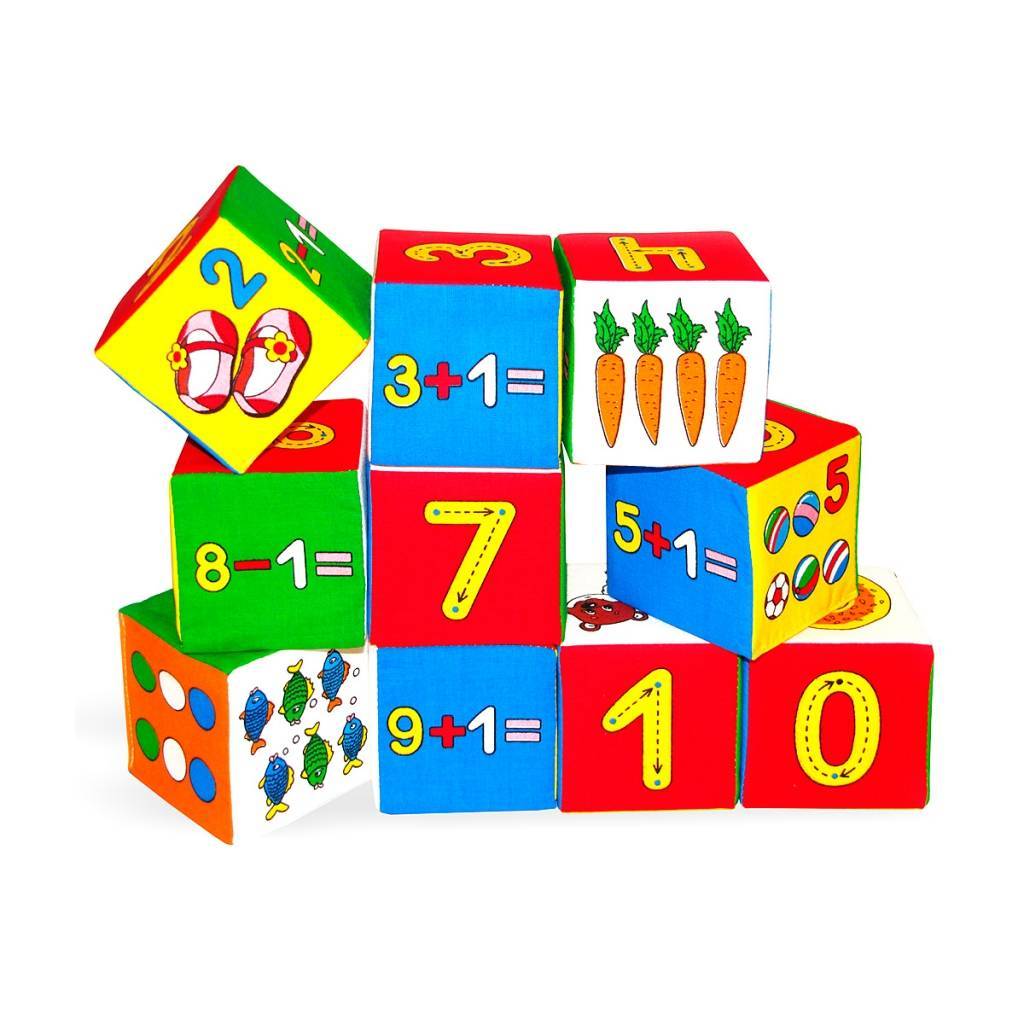                                                                               Воспитатель:                                                                             Кислухина А.В                                                  п. БерезовкаПлан работы по самообразованию в старшей группе на 2022 – 2023 год. «Развитие математических способностей детей старшего дошкольного возраста через игровую деятельность»Цель: Обеспечение целостности образовательного процесса через организацию занятий в игровой форме и формирование математических знаний у дошкольников через игровую деятельностьЗадачи:1. Развивать интерес к математике в старшем дошкольном возрасте.2. Создать благоприятные условия для развития математических способностей у детей через игровую деятельность;3. Организовать работу с родителями по развитию математических способностей у детей через игровую деятельность.    4. Оформление в группе уголка «Веселых математиков» в течении всего времени.4 Создание картотеки математических игр 7 Оформление папки передвижки  «Математика для дошкольников» Перспективный план работы по самообразования на 2021 -2021 учебный год.ЗаключениеДетям интересно играть в математические игры, они интересны для них, эмоционально захватывают детей. А процесс решения, поиска ответа, основанный на интересе к задаче, невозможен без активной работы мысли. Работая с детьми, я каждый раз нахожу новые игры, которые разучиваем и играем. Ведь эти игры помогут детям в дальнейшем успешно овладевать основами математики и информатики.РазделСрокиСрокиСодержание работыСодержание работыПрактические выходыИзучение литературы.Сентябрь – майСентябрь – май1. Пономарева И. А., Позина В. А. Формирование элементарных математических представлений. Старшая группа. Изд. Мозаика-Синтез. М.: 2021.2. Развивающие занятия с детьми 5-7 лет. / под ред. Л. А. Парамоновой. – М., 2009.3. Коваленко В.Г. Дидактические игры на уроках математики. — М., 2000.1. Пономарева И. А., Позина В. А. Формирование элементарных математических представлений. Старшая группа. Изд. Мозаика-Синтез. М.: 2021.2. Развивающие занятия с детьми 5-7 лет. / под ред. Л. А. Парамоновой. – М., 2009.3. Коваленко В.Г. Дидактические игры на уроках математики. — М., 2000.1. Разработка индивидуальных заданий для дошкольников.Работа с детьмиСентябрьСентябрьДидактическая игра «Сколько?», «Какой цифры не стало?».Дидактическая игра «Сколько?», «Какой цифры не стало?».Работа с детьмиОктябрьОктябрьДидактическая игра «Путаница?», «Что изменилось».Чтение математ. Сказки «Курочка ряба»Дидактическая игра «Путаница?», «Что изменилось».Чтение математ. Сказки «Курочка ряба»Картотека дидактических игр.Работа с детьмиНоябрьНоябрьИгра «Чудесный мешочек», «Цифры — вкладыши»Игра «Чудесный мешочек», «Цифры — вкладыши»Работа с детьмиДекабрьДекабрьДидактическая игра «Считай не ошибись», «Вставь пропущенные цифры».Дидактическая игра «Считай не ошибись», «Вставь пропущенные цифры».Папка – передвижка «Занимательная математика дома»Работа с детьмиРабота с детьмиЯнварьДидактическая игра «Цифры заблудились», «Нарисуй по описанию».Дидактическая игра «Цифры заблудились», «Нарисуй по описанию».Пополнить уголок: математическими сказками, логич.играмиПополнить уголок: математическими сказками, логич.играмиРабота с детьмиФевральДидактическая игра «Кто первый назовёт?», «Сложи из счетных палочек»Дидактическая игра «Кто первый назовёт?», «Сложи из счетных палочек»Работа с детьмиМартДидактическая игра «Считай — не ошибись! », чтение матем. Сказки «Длинный-короткий».Дидактическая игра «Считай — не ошибись! », чтение матем. Сказки «Длинный-короткий».Работа с детьмиАпрельДидактическая игра «Весёлый счёт», «Логический поезд».Дидактическая игра «Весёлый счёт», «Логический поезд».Работа с детьмиМайДидактическая игра «Чей домик?»Дидактическая игра «Чей домик?»Работа с детьмиСентябрь – майЧтение художественной литературы детям: А.Барто «Арифметика», В.Кудрявцева «В рыбьем царстве», А.Гольцева «Весёлые цифры», О.Емельянова «Задачки в стихах для малышей».Чтение художественной литературы детям: А.Барто «Арифметика», В.Кудрявцева «В рыбьем царстве», А.Гольцева «Весёлые цифры», О.Емельянова «Задачки в стихах для малышей».Работа с родителямиСентябрьКонсультация «Развитие у детей представлений и понятий о числе и счете».Консультация «Развитие у детей представлений и понятий о числе и счете».Привлечение родителей к пополнению уголка «Занимательня математика»Привлечение родителей к пополнению уголка «Занимательня математика»Работа с родителямиЯнварьПодготовка картотеки игр для детей старшей группы.Подготовка картотеки игр для детей старшей группы.Подготовка картотеки игр для детей старшей группы.Оформление выставки: «Математические игры и упражнения для дошкольника».Работа с родителямиМайКонсультация «Весёлые задачки в стихах для дошкольников».Консультация «Весёлые задачки в стихах для дошкольников».Консультация «Весёлые задачки в стихах для дошкольников».«Математика своими руками» (выставка дидактических игр, атрибутов).СамореализацияВ течении годаОбобщение опыта в виде консультацииОбобщение опыта в виде консультацииОбобщение опыта в виде консультацииСамореализацияМайОтчёт по теме самообразования.Отчёт по теме самообразования.Отчёт по теме самообразования.